ЦЕНТРАЛЬНАЯ ИЗБИРАТЕЛЬНАЯ КОМИССИЯРЕСПУБЛИКИ ТАТАРСТАНП О С Т А Н О В Л Е Н И Ег. КазаньО Типовых перечне и формах документов, представляемых избирательными объединениями и кандидатами в избирательные комиссии при проведении выборов в органы местного самоуправления 13 сентября 2020 года для выдвижения и регистрации(в редакции постановления Центральной избирательной комиссии Республики Татарстан от 18 июня 2021 г. № 141/1235)В целях оказания методической и правовой помощи избирательным комиссиям, организующим подготовку и проведение выборов в органы местного самоуправления 13 сентября 2020 года, единообразного применения законодательства о выборах в период работы с избирательными документами, представляемыми в избирательные комиссии, в соответствии 
с подпунктом «в» пункта 10 статьи 23, статьями 32 – 35, 37, 38, 41, 43, 58, 59 Федерального закона от 12 июня 2002 года № 67-ФЗ «Об основных гарантиях избирательных прав и права на участие в референдуме граждан Российской Федерации», статьями 31 – 37, 39-41, 43-47, 51, 52, 67, 70 Избирательного кодекса Республики Татарстан Центральная избирательная комиссия Республики Татарстан постановляет:1. Утвердить Типовые перечень и формы документов, представляемых избирательными объединениями и кандидатами в избирательные комиссии при проведении выборов в органы местного самоуправления 13 сентября 2020 года для выдвижения и регистрации (прилагается).2. Поручить избирательным комиссиям, организующим подготовку и проведение выборов в органы местного самоуправления 13 сентября 2020 года и в иные дни голосования, разработать и принять соответствующее решение о перечне и формах документов с учетом установленных требований Избирательного кодекса Республики Татарстан к проведению конкретной избирательной кампании по выборам в органы местного самоуправления.3. Направить настоящее постановление территориальным избирательным комиссиям Республики Татарстан и разместить на официальном сайте Центральной избирательной комиссии Республики Татарстан.4. Контроль за исполнением настоящего постановления возложить на секретаря Центральной избирательной комиссии Республики Татарстан Борисову Н.П. Приложениек постановлению Центральной избирательнойкомиссии Республики Татарстанот 11 июня 2020 г. № 101/762Типовые перечень и формы документов, представляемых избирательными объединениями и кандидатами в избирательные комиссии при проведении выборов в органы местного самоуправления 13 сентября 2020 года для выдвижения и регистрацииI. Перечень и образцы документов, представляемых избирательными объединениями в избирательную комиссию муниципального образования при проведении выборов депутатов представительного органа местного самоуправления Республики Татарстан1. Перечень документов, представляемых для заверения списка кандидатов в депутаты представительного органа местного самоуправления, выдвинутого избирательным объединением по единому избирательному округу1.1. Письменное уведомление о выдвижении списка кандидатов (приложение № 1);1.2. Решение съезда политической партии (протокол заседания съезда, конференции или общего собрания ее регионального отделения, соответствующего органа политической партии, ее регионального отделения) о выдвижении списка кандидатов, а также решение о назначении уполномоченных представителей избирательного объединения, в том числе уполномоченных представителей избирательного объединения по финансовым вопросам (приложение № 2);1.3. Список кандидатов в депутаты представительного органа местного самоуправления по единому избирательному округу (приложения № 3) 
(в бумажном и машиночитаемом виде);1.4. Список граждан, включенных в список кандидатов и являющихся членами политической партии, официально заверенный постоянно действующим руководящим органом политической партии, ее регионального отделения или иного структурного подразделения (приложение № 4);1.5. В отношении каждого из кандидатов, включенных в список кандидатов:- заявление кандидата о согласии баллотироваться по единому избирательному округу (приложение № 5);- копия паспорта (отдельных страниц паспорта, определенных постановлением ЦИК России от 4 июня 2014 года № 233/1478-6) или документа, заменяющего паспорт гражданина, заверенная кандидатом или уполномоченным представителем избирательного объединения. - копии документов о смене фамилии, или имени, или отчества кандидатом, менявшим фамилию, или имя, или отчество;- копии документов, подтверждающих указанные в заявлении сведения об образовании, заверенные уполномоченным представителем избирательного объединения;- копия трудовой книжки либо выписки из трудовой книжки, либо справка с основного места работы или иной документ, подтверждающий указанные в заявлении кандидата о согласии баллотироваться сведения об основном месте работы или службы, о занимаемой должности, а при отсутствии основного места работы или службы – копии документов, подтверждающих сведения о роде занятий, то есть о деятельности кандидата, приносящей ему доход, или о статусе неработающего кандидата (пенсионер, безработный, учащийся (с указанием наименования организации, осуществляющей образовательную деятельность), заверенные уполномоченным представителем избирательного объединения. В случае указания кандидатом в заявлении о согласии баллотироваться рода занятий «домохозяйка» («домохозяин»), «временно неработающий» представление документов, подтверждающих указанный статус, не требуется;- документы, подтверждающие указанные в заявлении сведения о том, что кандидат является депутатом, и осуществляет свои полномочия на непостоянной основе с указанием наименования соответствующего представительного органа;- документы, подтверждающие указанные в заявлении сведения о принадлежности кандидата к политической партии либо не более чем к одному иному общественному объединению, зарегистрированному не позднее чем за один год до дня голосования в установленном законом порядке, подписанные уполномоченным лицом политической партии, иного общественного объединения либо уполномоченным лицом соответствующего структурного подразделения политической партии, иного общественного объединения (приложение № 6);- сведения о размере и об источниках доходов кандидата, а также об имуществе, принадлежащем кандидату на праве собственности (в том числе совместной собственности), о вкладах в банках, ценных бумагах (указанные сведения представляются по форме, установленной приложением 1 к Федеральному закону «Об основных гарантиях избирательных прав и права на участие в референдуме граждан Российской Федерации») 
(приложение № 7);1.6. Список уполномоченных представителей избирательного объединения, в том числе уполномоченных представителей избирательного объединения по финансовым вопросам по форме, установленной избирательной комиссией муниципального образования (приложение № 8); 1.7. Заявление каждого уполномоченного представителя избирательного объединения, уполномоченного представителя избирательного объединения по финансовым вопросам о согласии быть уполномоченным представителем (приложение № 9); 1.8. Доверенности на уполномоченных представителей избирательного объединения по финансовым вопросам, удостоверенные нотариально (приложение № 10); 1.9. Нотариально заверенная копия документа о государственной регистрации избирательного объединения, выданного федеральным органом исполнительной власти, уполномоченным на осуществление функций в сфере регистрации общественных объединений, а если избирательное объединение не является юридическим лицом - также решение о его создании;1.10. Документ, подтверждающий согласование с соответствующим органом политической партии, иного общественного объединения кандидатур, выдвигаемых в качестве кандидатов, если такое согласование предусмотрено уставом политической партии, иного общественного объединения;1.11. Эмблема избирательного объединения, описание которой содержится в его уставе, на бумажном и электронном носителе. 2. Перечень документов, представляемых для регистрации списка кандидатов в депутаты представительного органа местного самоуправления, выдвинутого избирательным объединением по единому избирательному округу2.1. Сведения о внесении уточнений и дополнений в документы, содержащие сведения о кандидатах, выдвинутых в составе списка кандидатов, а также в иные документы, представленные в избирательную комиссию для уведомления о выдвижении списка кандидатов (приложение № 11);2.2. Сведения об изменениях в сведениях о кандидате, выдвинутом избирательным объединением в составе списка кандидатов 
(приложение № 11.1);2.3. Подписные листы, пронумерованные и сброшюрованные в виде папок (при наличии) (приложение 7.1 к Федеральному закону «Об основных гарантиях избирательных прав и права на участие в референдуме граждан Российской Федерации (смотреть статью 35.1, пункт 8 статьи 37 Федерального закона «Об основных гарантиях избирательных прав и права на участие в референдуме граждан Российской Федерации», статьи 42.1, 44 Избирательного кодекса Республики Татарстан); 2.4. Протокол об итогах сбора подписей избирателей (если в поддержку выдвижения списка кандидатов осуществлялся сбор подписей) (приложение № 12); 2.5. Документ, подтверждающий открытие специального избирательного счета избирательным объединением (приложение № 13);2.6. Две фотографии (цветные или черно-белые, на глянцевой или на матовой бумаге) каждого кандидата размером 3 х 4 см (без уголка). На оборотной стороне каждой фотографии указываются фамилия и инициалы кандидата. Фотографии представляются в конвертах, на которых указываются наименование избирательного объединения. II. Перечень и образцы документов, представляемых в окружные избирательные комиссии при проведении выборов депутатов представительного органа местного самоуправления Республики Татарстан кандидатами, выдвинутыми по одномандатным избирательным округам1. Перечень документов, представляемых кандидатом в окружную избирательную комиссию для уведомления о его выдвижении избирательным объединением1.1. Уведомление кандидата о его выдвижении избирательным объединением по одномандатному избирательному округу 
(приложение № 14); 1.2. Решение съезда политической партии (протокол заседания съезда, конференции или общего собрания ее регионального отделения, соответствующего органа политической партии, ее регионального отделения) о выдвижении кандидата по одномандатному избирательному округу, а также решение о назначении уполномоченных представителей избирательного объединения (в случае назначения избирательным объединением уполномоченных представителей в соответствии со статьей 36 Избирательного кодекса Республики Татарстан) (приложение № 15); 1.3. Заявление кандидата о согласии баллотироваться по соответствующему одномандатному избирательному округу 
(приложение № 16);1.4. Копия паспорта кандидата (отдельных страниц паспорта, определенных постановлением ЦИК России от 4 июня 2014 года № 233/1478-6) или копия документа, заменяющего паспорт гражданина;1.5. Копия документа, подтверждающего указанные в заявлении кандидата о согласии баллотироваться по соответствующему одномандатному избирательному округу сведения об образовании кандидата, заверенная кандидатом; 1.6. Копия трудовой книжки либо выписки из трудовой книжки, либо справка с основного места работы или иной документ, подтверждающий указанные в заявлении кандидата о согласии баллотироваться сведения об основном месте работы или службы, о занимаемой должности, а при отсутствии основного места работы или службы – копии документов, подтверждающих сведения о роде занятий, то есть о деятельности кандидата, приносящей ему доход, или о статусе неработающего кандидата (пенсионер, безработный, учащийся (с указанием наименования организации, осуществляющей образовательную деятельность), заверенные кандидатом. В случае указания кандидатом в заявлении о согласии баллотироваться рода занятий «домохозяйка» («домохозяин»), «временно неработающий» представление документов, подтверждающих указанный статус, не требуется;1.7. Копия документа, подтверждающего указанные в заявлении кандидата о согласии баллотироваться по соответствующему одномандатному избирательному округу сведения о том, что кандидат является депутатом представительного органа на непостоянной основе, заверенная кандидатом;1.8. Копия соответствующего документа (соответствующих документов) о смене фамилии, или имени, или отчества кандидата (в случае если кандидат менял фамилию, или имя, или отчество).1.9. Документы, подтверждающие указанные в заявлении кандидата о согласии баллотироваться по соответствующему одномандатному избирательному округу сведения о принадлежности к политической партии либо не более чем к одному иному общественному объединению, зарегистрированному не позднее чем за один год до дня голосования в установленном законом порядке (приложение № 6); 1.10. Сведения о размере и об источниках доходов кандидата, а также об имуществе, принадлежащем кандидату на праве собственности (в том числе совместной собственности), о вкладах в банках, ценных бумагах (указанные сведения представляются по форме, установленной приложением 1 к Федеральному закону «Об основных гарантиях избирательных прав и права на участие в референдуме граждан Российской Федерации») (приложение № 7);Примечание: при выборах депутатов представительных органов муниципальных образований, при которых избирательные округа образуются в соответствии со средней нормой представительства избирателей, не превышающей пяти тысяч избирателей, кандидаты не обязаны представлять в соответствующую избирательную комиссию сведения, указанные в настоящем пункте.1.11. Список уполномоченных представителей избирательного объединения, с указанием сведений о них (в случае назначения избирательным объединением уполномоченных представителей) (приложение № 8); 1.12. Заявление каждого уполномоченного представителя избирательного объединения о согласии быть уполномоченным представителем (приложение № 21);1.13. Официально удостоверенную постоянно действующим руководящим органом политической партии либо ее регионального отделения копию документа о государственной регистрации избирательного объединения, выданного федеральным органом исполнительной власти, уполномоченным на осуществление функций в сфере регистрации общественных объединений, а если избирательное объединение не является юридическим лицом, также решение о его создании;1.14. Копию устава общественного объединения, заверенную постоянно действующим руководящим органом общественного объединения - для общественных объединений (за исключением политических партий, их региональных отделений и иных структурных подразделений);Примечание: В случае, если на избирательную комиссию возложены полномочия нескольких окружных комиссий и избирательным объединением выдвинуты кандидаты по нескольким одномандатным избирательным округам, в избирательную комиссию, осуществляющую регистрацию кандидатов, документы, предусмотренные пунктами 1.13 и 1.14, может представить уполномоченный представитель избирательного объединения либо первый представивший указанные документы кандидат, выдвинутый этим избирательным объединением. В таких случаях иные кандидаты, выдвинутые этим избирательным объединением, документы, предусмотренные пунктами 1.13 и 1.14, в эту же избирательную комиссию могут не представлять.1.15. Документ, подтверждающий согласование с соответствующим органом политической партии кандидатуры, выдвигаемой в качестве кандидата, если такое согласование предусмотрено уставом политической партии; 1.16. Заявление кандидата о регистрации уполномоченного(ых) представителя(ей) по финансовым вопросам (в случае, если указанный(е) представитель(и) назначается(ются) кандидатом) (приложение № 18); 1.17. Доверенность(и) на уполномоченного(ых) представителя(ей) по финансовым вопросам, удостоверенная(ые) нотариально (в случае, если указанный(е) представитель(и) назначается(ются) кандидатом) 
(приложение № 19). 2. Перечень документов, представляемых в окружную избирательную комиссию для регистрации кандидата, выдвинутого избирательным объединением2.1. Сведения о внесении кандидатом уточнений и дополнений в свои данные, представленные ранее (приложение № 20); 2.2. Сведения о внесении избирательным объединением уточнений и дополнений в данные о выдвинутом им кандидате, представленные ранее (приложение № 21);2.3. Подписные листы, пронумерованные и сброшюрованные в виде папок (приложение 8 к Федеральному закону «Об основных гарантиях избирательных прав и права на участие в референдуме граждан Российской Федерации» (смотреть пункт 8 статьи 37 Федерального закона «Об основных гарантиях избирательных прав и права на участие в референдуме граждан Российской Федерации», статью 44 Избирательного кодекса Республики Татарстан) (если в поддержку выдвижения кандидата осуществлялся сбор подписей); Примечание: при проведении выборов в представительные органы муниципальных образований со средней нормой представительства избирателей в избирательном округе, не превышающей десяти тысяч избирателей, устанавливается заявительный порядок регистрации кандидатов. В этом случае сбор подписей избирателей в поддержку выдвижения кандидатов не осуществляется.2.4. Протокол об итогах сбора подписей избирателей в поддержку выдвижения кандидата (если в поддержку выдвижения кандидата осуществлялся сбор подписей) (приложение № 22); 2.5. Документ, подтверждающий открытие специального избирательного счета кандидатом (приложение № 23); Примечание: при проведении выборов в органы местного самоуправления создание кандидатом избирательного фонда необязательно при условии, что число избирателей в избирательном округе не превышает пять тысяч и финансирование кандидатом своей избирательной кампании не производится. В этом случае кандидат уведомляет соответствующую избирательную комиссию об указанных обстоятельствах.2.6. Уведомление о не создании избирательного фонда в связи с тем, что финансирование избирательной кампании производиться не будет (приложение № 24) либо уведомление о создании избирательного фонда кандидата без открытия специального избирательного счета
в порядке предусмотренном ч.2 ст.69 Избирательного кодекса РТ (приложение № 24.1);2.7. Две фотографии (цветные или черно-белые, на глянцевой или на матовой бумаге) кандидата размером 3 х 4 см (без уголка). На оборотной стороне каждой фотографии указываются фамилия и инициалы кандидата. Фотографии представляются в конвертах, на которых указываются наименование избирательного объединения. 3. Перечень документов, представляемых кандидатом в окружную избирательную комиссию для уведомления о самовыдвижении 3.1. Уведомление кандидата о самовыдвижении (приложение № 25); 3.2. Заявление кандидата о согласии баллотироваться по соответствующему одномандатному избирательному округу (приложение № 26);3.3. Копия паспорта кандидата (отдельных страниц паспорта, определенных постановлением ЦИК России от 4 июня 2014 года № 233/1478-6) или копия документа, заменяющего паспорт гражданина; 3.4. Копия документа, подтверждающего указанные в заявлении кандидата о согласии баллотироваться по соответствующему одномандатному избирательному округу сведения об образовании кандидата заверенная кандидатом;3.5. Копия трудовой книжки либо выписки из трудовой книжки, либо справка с основного места работы или иной документ, подтверждающий указанные в заявлении кандидата о согласии баллотироваться сведения об основном месте работы или службы, о занимаемой должности, а при отсутствии основного места работы или службы – копии документов, подтверждающих сведения о роде занятий, то есть о деятельности кандидата, приносящей ему доход, или о статусе неработающего кандидата (пенсионер, безработный, учащийся (с указанием наименования организации, осуществляющей образовательную деятельность), заверенные кандидатом. В случае указания кандидатом в заявлении о согласии баллотироваться рода занятий «домохозяйка» («домохозяин»), «временно неработающий» представление документов, подтверждающих указанный статус, не требуется; 3.6. Копия документа, подтверждающего указанные в заявлении кандидата о согласии баллотироваться по соответствующему одномандатному избирательному округу сведения о том, что кандидат является депутатом представительного органа на непостоянной основе, заверенная кандидатом; 3.7. Копия соответствующего документа (соответствующих документов) о смене фамилии, или имени, или отчества кандидата (в случае если кандидат менял фамилию, или имя, или отчество); 3.8. Документы, подтверждающие указанные в заявлении кандидата о согласии баллотироваться по соответствующему одномандатному избирательному округу сведения о принадлежности к политической партии либо не более чем к одному иному общественному объединению, зарегистрированному не позднее чем за один год до дня голосования в установленном законом порядке (приложение № 6);3.9. Сведения о размере и об источниках доходов кандидата, а также об имуществе, принадлежащем кандидату на праве собственности (в том числе совместной собственности), о вкладах в банках, ценных бумагах (указанные сведения представляются по форме, установленной приложением 1 к Федеральному закону «Об основных гарантиях избирательных прав и права на участие в референдуме граждан Российской Федерации») 
(приложение № 7);Примечание: при выборах депутатов представительных органов муниципальных образований, при которых избирательные округа образуются в соответствии со средней нормой представительства избирателей, не превышающей пяти тысяч избирателей, кандидаты не обязаны представлять в соответствующую избирательную комиссию сведения, указанные в настоящем пункте.3.10. Заявление кандидата о регистрации уполномоченного(ых) представителя(ей) по финансовым вопросам (в случае, если указанный(е) представитель(и) назначается(ются) кандидатом) (приложение № 18); 3.11. Доверенность(и) на уполномоченного(ых) представителя(ей) по финансовым вопросам, удостоверенная(ые) нотариально (в случае, если указанный(е) представитель(и) назначается(ются) кандидатом) (приложение № 19); 4. Перечень документов, представляемых в окружную избирательную комиссию для регистрации кандидата, выдвинутого в порядке самовыдвижения 4.1. Сведения о внесении кандидатом уточнений и дополнений в свои данные, представленные ранее (приложение № 20); 4.2. Подписные листы, пронумерованные и сброшюрованные в виде папок (приложение 8 к Федеральному закону «Об основных гарантиях избирательных прав и права на участие в референдуме граждан Российской Федерации» (смотреть пункт 8 статьи 37 Федерального закона «Об основных гарантиях избирательных прав и права на участие в референдуме граждан Российской Федерации», часть 6 статьи 44 Избирательного кодекса Республики Татарстан) (если в поддержку выдвижения кандидата осуществлялся сбор подписей);Примечание: при проведении выборов в представительные органы муниципальных образований со средней нормой представительства избирателей в избирательном округе, не превышающей десяти тысяч избирателей, устанавливается заявительный порядок регистрации кандидатов. В этом случае сбор подписей избирателей в поддержку выдвижения кандидатов не осуществляется.4.3. Протокол об итогах сбора подписей избирателей (если в поддержку выдвижения кандидата осуществлялся сбор подписей) (приложение № 22); 4.4. Документ, подтверждающий открытие специального избирательного счета кандидатом (приложение № 23); Примечание: при проведении выборов в органы местного самоуправления создание кандидатом избирательного фонда необязательно при условии, что число избирателей в избирательном округе не превышает пять тысяч и финансирование кандидатом своей избирательной кампании не производится. В этом случае кандидат уведомляет соответствующую избирательную комиссию об указанных обстоятельствах.4.5. Уведомление о не создании избирательного фонда в связи с тем, что финансирование избирательной кампании производиться не будет (приложение №24) либо уведомление о создании избирательного фонда кандидата без открытия специального избирательного счета
в порядке предусмотренном ч.2 ст.69 Избирательного кодекса Республики Татарстан (приложение № 24.1);4.6. Две фотографии (цветные или черно-белые, на глянцевой или на матовой бумаге) кандидата размером 3 х 4 см (без уголка). На оборотной стороне каждой фотографии указываются фамилия и инициалы кандидата. Приложение № 1к Типовому перечню и формам документов, представляемых избирательными объединениями и кандидатами в избирательные комиссии при проведении выборов в органы местного самоуправления 13 сентября 2020 года для выдвижения и регистрации В территориальную избирательную комиссию _______________________ Республики Татарстан (избирательную комиссию муниципального образования _____________________________________)наименование муниципального образованияУведомлениеНастоящим уведомляем, что в соответствии со статьей 37 Избирательного кодекса Республики Татарстан решением съезда (конференции, общего собрания …) _____________________________________________________________________________________________________(наименование избирательного объединения)от ____________________________ выдвинут список кандидатов в депутаты(дата)Совета _____________________ Республики Татарстан _____________ созыва в количестве _______ человек.Представляются следующие документы для заверения списка кандидатов:1. Протокол съезда (конференции, общего собрания) избирательного объединения с решением о выдвижении списка кандидатов, а также решение о назначении уполномоченных представителей избирательного объединения, в том числе уполномоченных представителей избирательного объединения по финансовым вопросам на ______ листах.2. Список кандидатов на _____ листах. 3. Список граждан, включенных в список кандидатов и являющихся членами политической партии на _____ листах.4. Заявления каждого из кандидатов о согласии баллотироваться по единому избирательному округу ____ штук, на _____ листах.5. Копия паспорта (отдельных страниц паспорта, определенных ЦИК России) или документа, заменяющего паспорт гражданина, каждого из кандидатов заверенная ______________________________________________указать: кандидатом либо уполномоченным представителем избирательного объединения____ штук, на _____ листах.6. Копии документов о смене фамилии, или имени, или отчества кандидатами, менявшими фамилию, или имя, или отчество, включенными в список кандидатов____ штук, на _____ листах.7. Копии документов, подтверждающих сведения об образовании, в отношении кандидатов включенных в список кандидатов, указавших такие сведения в заявлении о согласии баллотироваться, заверенные уполномоченным представителем избирательного объединения ____ штук, на _____ листах.8. Копии документов, подтверждающих указанные в заявлении сведения об основном месте работы или службы, о занимаемой должности (роде занятий) кандидатов, включенных в список кандидатов, заверенные уполномоченным представителем избирательного объединения ____ штук, на _____ листах.9. Копии документов об осуществлении полномочий депутата на непостоянной основе в отношении кандидатов, включенных в список кандидатов, указавших такие сведения в заявлении о согласии баллотироваться, заверенные уполномоченным представителем избирательного объединения ____ штук на ___ листах.10. Сведения о размере и об источниках доходов, а также об имуществе, принадлежащем каждому кандидату, включенному в список кандидатов, на праве собственности (в том числе совместной собственности), о вкладах в банках, ценных бумагах ____ штук на ___ листах.11. Список уполномоченных представителей избирательного объединения, в том числе уполномоченных представителей избирательного объединения по финансовым вопросам на ___ листах. 12. Заявление каждого уполномоченного представителя избирательного объединения, уполномоченного представителя избирательного объединения по финансовым вопросам о согласии быть уполномоченным представителем ____ штук на ___ листах. 13. Доверенности на уполномоченных представителей избирательного объединения по финансовым вопросам, удостоверенные нотариально ____ штук на ___ листах. 14. Нотариально заверенная копия документа о государственной регистрации избирательного объединения, выданного федеральным органом исполнительной власти, уполномоченным на осуществление функций в сфере регистрации общественных объединений, а если избирательное объединение не является юридическим лицом - также решение о его создании на ___ листах.15.Документ, подтверждающий согласование с соответствующим органом политической партии, иного общественного объединения кандидатур, выдвигаемых в качестве кандидатов, если такое согласование предусмотрено уставом политической партии, иного общественного объединения.16. Эмблема избирательного объединения на ___ листах.  17.Электронный носитель, содержащий информацию, указанную в пунктах ________, ____ штук.МПизбирательного объединенияПриложение № 2к Типовому перечню и формам документов, представляемых избирательными объединениями и кандидатами в избирательные комиссии при проведении выборов в органы местного самоуправления 13 сентября 2020 года для выдвижения и регистрацииРеспублика Татарстан(наименование субъекта Российской Федерации)Протокол съезда (конференции, общего собрания )_____________________________________________________________________________________(наименование избирательного объединения)Число зарегистрированных делегатов (участников), присутствующих
Список зарегистрированных делегатов (участников), принявших участие в работе съезда (конференции, общего собрания)/заседании органа избирательного объединения (прилагается на _______ л.)Повестка дня:1. О выдвижении списка кандидатов в депутаты Совета ___________________ Республики Татарстан ___________ созыва.  2. О назначении уполномоченных представителей _________________________________________________________________________________________________________.(наименование избирательного объединения)1. Слушали: …Выступили: …Решили (постановили): в соответствии с  (приводится ссылка на норму устава политической партии)и на основании протокола счетной комиссии съезда (конференции, общего собрания, заседания органа избирательного объединения) от ________________________ года о результатах тайного голосования выдвинуть список кандидатов в депутаты Совета ___________________ Республики Татарстан __________ созыва в количестве ________ кандидатов:1. _____________________________________________________________________.(фамилия, имя, отчество кандидата, включенного в список кандидатов)2. _____________________________________________________________________.(фамилия, имя, отчество кандидата, включенного в список кандидатов)3. _____________________________________________________________________.(фамилия, имя, отчество кандидата, включенного в список кандидатов)…..Список кандидатов прилагается к настоящему протоколу на ____ л. 2. Слушали: …Выступили: … Решили (постановили): в соответствии с  (приводится ссылка на норму устава политической партии)назначить уполномоченных представителей (уполномоченных представителей по финансовым вопросам) ___________________________________________________________________________________________________________________(наименование избирательного объединения)(список прилагается).М.П.                                                                      Приложение № 3к Типовому перечню и формам документов, представляемых избирательными объединениями и кандидатами в избирательные комиссии при проведении выборов в органы местного самоуправления 13 сентября 2020 года для выдвижения и регистрацииСПИСОКкандидатов в депутаты Совета _________________ Республики Татарстан __________ созыва, выдвинутый по единому избирательному округу1.  											       ,(фамилия, имя, отчество)												        ,адрес места жительства -   								         ,(наименование субъекта Российской Федерации, район, город, иной населенный пункт, улица, дом, корпус, квартира)наименование или код органа, выдавшего паспорт или документ, заменяющий паспорт гражданина)ИНН1 ___________________, гражданство _____________________________,основное  место  работы  или  службы,  занимаемая  должность / род занятий)__________________________________________________________________,(указывается наименование основного места работы или службы, должность, при их отсутствии - род занятий)							         ,(сведения об исполнении обязанностей депутата на непостоянной основе и наименование представительного органа, депутатом которого является кандидат)												         ,(сведения о судимости кандидата, в случае, если у кандидата имелась или имеется судимость; если судимость снята или погашена, также сведения о дате снятия или погашения судимости) (принадлежность к политической партии либо не более чем к одному общественному объединению,												         .статус в данной политической партии, данном общественном объединении)МП избирательного объединенияПримечание. 1. Данные о месте рождения и об адресе места жительства указываются в соответствии с паспортом или документом, заменяющим паспорт гражданина Российской Федерации.2. В строке «вид документа» указывается паспорт или один из документов, заменяющих паспорт гражданина Российской Федерации в соответствии с подпунктом 16 статьи 2 Федерального закона «Об основных гарантиях избирательных прав и права на участие в референдуме граждан Российской Федерации». 3. Сведения о судимости кандидата - сведения о когда-либо имевшихся судимостях с указанием номера (номеров) и части (частей), пункта (пунктов), а также наименования (наименований) статьи (статей) Уголовного кодекса Российской Федерации, на основании которой (которых) был осужден кандидат, статьи (статей) уголовного кодекса, принятого в соответствии с Основами уголовного законодательства Союза ССР и союзных республик, статьи (статей) закона иностранного государства, если кандидат был осужден в соответствии с указанными законодательными актами за деяния, признаваемые преступлением действующим Уголовным кодексом Российской Федерации. 4. По желанию кандидата указываются его принадлежность к выдвинувшей его политической партии либо не более чем к одному иному общественному объединению, зарегистрированному не позднее чем за один год до дня голосования в установленном законом порядке, и статус в этой политической партии, этом общественном объединении при условии указания этих же сведений в заявлении о согласии баллотироваться и представлении документа, подтверждающего указанные сведения. 5. Список кандидатов представляется в территориальную избирательную комиссию _______________ Республики Татарстан (ИКМО). Список кандидатов должен быть прошит, пронумерован (за исключением списка, составленного на одном листе), заверен подписью лица, уполномоченного на то уставом избирательного объединения или решением уполномоченного органа избирательного объединения, а также печатью избирательного объединения (если избирательное объединение является юридическим лицом).6. Сведения о каждом кандидате рекомендуется размещать только на одной странице списка (без переноса на следующую страницу). 7. Кандидат, выдвинутый избирательным объединением, может быть включен в состав только одного списка кандидатов и выдвинут тем же избирательным объединением только по одному одномандатному избирательному округу.8. Список набирается шрифтом «Times New Roman», размер шрифта - 14. ______________________________1При отсутствии идентификационного номера налогоплательщика слова «ИНН –» не воспроизводятся.Приложение № 4к Типовому перечню и формам документов, представляемых избирательными объединениями и кандидатами в избирательные комиссии при проведении выборов в органы местного самоуправления 13 сентября 2020 года для выдвижения и регистрацииВ территориальную избирательную комиссию _____________________________ Республики Татарстан (избирательную комиссию муниципального образования _____________________________________)наименование муниципального образованияСписок граждан, включенных в список кандидатов и являющихся членами политической партии(наименование политической партии)1.  (фамилия, имя, отчество, порядковый номер в списке)2.  (фамилия, имя, отчество, порядковый номер в списке)…                    М.П.
избирательного объединенияПримечание:1. Данные кандидатов, являющихся членами политической партии, указываются в порядке размещения кандидатов в списке кандидатов.2. Список заверяется постоянно действующим руководящим органом политической партии, ее регионального отделения или иного структурного подразделения.3. Список набирается шрифтом «Times New Roman», размер шрифта – 14 Приложение № 5к Типовому перечню и формам документов, представляемых избирательными объединениями и кандидатами в избирательные комиссии при проведении выборов в органы местного самоуправления 13 сентября 2020 года для выдвижения и регистрацииВ территориальную избирательную комиссию _________________________ Республики Татарстан (избирательную комиссию муниципального образования _________________________________)наименование муниципального образованияЗаявлениеЯ, _____________________________________________________________________,(фамилия, имя, отчество кандидата)даю согласие баллотироваться кандидатом в депутаты Совета ____________________ Республики Татарстан ________ созыва в составе списка кандидатов по единому избирательному округу избирательному объединению _____________________________________________________________________________.(наименование избирательного объединения)Обязуюсь в случае избрания прекратить деятельность, несовместимую со статусом депутата Совета _______________________ Республики Татарстан.Подтверждаю, что я не давал(а) согласия другому избирательному объединению на выдвижение меня кандидатом на выборах депутатов Совета _____________________ Республики Татарстан ____________ созыва и не выдвигал(а) свою кандидатуру в порядке самовыдвижения.О себе сообщаю следующие сведения:дата рождения - ______ _________ _____ года, место рождения - ______________________(день)             (месяц)           (год)_____________________________________________________________________________(указывается место рождения согласно паспорту или документу, заменяющему паспорт гражданина Российской Федерации)адрес места жительства - ________________________________________________________(наименование субъекта Российской Федерации,_____________________________________________________________________________района, города, иного населенного пункта, улицы, номер дома, корпуса, строения и т.п., квартиры)вид документа - _______________________________________________________________(паспорт или документ, заменяющий паспорт гражданина Российской Федерации)данные документа, удостоверяющего личность - ___________________________________(серия, номер паспорта или документа, заменяющего паспорт гражданина Российской Федерации)выдан - ______________________________________________________________________,(дата выдачи, наименование или код органа, выдавшего паспорт или документ, заменяющий паспорт гражданина Российской Федерации)ИНН - __________________________ гражданство - ________________________________(идентификационный номерналогоплательщика (при наличии)профессиональное образование - ________________________________________________(сведения о профессиональном образовании_____________________________________________________________________________,(при наличии) с указанием организации, осуществляющей образовательную деятельность, года ее окончания и реквизитов документа об образовании и о квалификации)основное место работы или службы, занимаемая должность/род занятий - __________________________________________________________________________________________(основное место работы или службы, занимаемая должность_____________________________________________________________________________,(в случае отсутствия основного места работы или службы - род занятий)_____________________________________________________________________________,сведения об исполнении обязанностей депутата на непостоянной основе и наименование соответствующего представительного органа, депутатом которого является кандидат)_____________________________________________________________________________,(сведения о судимости кандидата в случае, если у кандидата имелась или имеется судимость; если судимость снята или погашена, также сведения_____________________________________________________________________________,о дате снятия или погашения судимости)_____________________________________________________________________________,(принадлежность к политической партии либо не более чем к одному общественному объединению,_____________________________________________________________________________статус в данной политической партии, данном общественном объединении)_____________________     		      ____________________________________________(подпись собственноручно)          			 (фамилия, имя, отчество указываются кандидатом собственноручно)_______________________________________(дата внесения подписи указывается кандидатом собственноручно)Примечание. 1. Заявление оформляется в рукописном или машинописном виде на бумажном носителе. При этом фамилия, имя, отчество, подпись кандидата и дата ставятся собственноручно в позициях, в отношении которых предусмотрено собственноручное указание.2. Кандидат вправе указать в заявлении свою принадлежность к политической партии либо не более чем к одному общественному объединению, зарегистрированному не позднее чем за один год до дня голосования в установленном законом порядке, и свой статус в этой политической партии, этом общественном объединении при условии представления вместе с заявлением документа, подтверждающего указанные сведения и подписанного уполномоченным лицом политической партии, иного общественного объединения либо уполномоченным лицом соответствующего структурного подразделения политической партии, иного общественного объединения.3. Данные о месте рождения и об адресе места жительства указываются в соответствии с паспортом или документом, заменяющим паспорт гражданина Российской Федерации. При этом адрес места жительства должен обязательно содержать наименование субъекта Российской Федерации (подпункт 5 статьи 2 Федерального закона «Об основных гарантиях избирательных прав и права на участие в референдуме граждан Российской Федерации»).4. В строке «вид документа» указывается паспорт или один из документов, заменяющих паспорт гражданина Российской Федерации в соответствии с подпунктом 16 статьи 2 Федерального закона «Об основных гарантиях избирательных прав и права на участие в референдуме граждан Российской Федерации».5. Сведения о судимости кандидата – сведения о когда-либо имевшихся судимостях с указанием номера (номеров) и части (частей), пункта (пунктов), а также наименования (наименований) статьи (статей) Уголовного кодекса Российской Федерации, на основании которой (которых) был осужден кандидат, а также статьи (статей) Уголовного кодекса, принятого в соответствии с Основами уголовного законодательства Союза ССР и союзных республик, статьи (статей) закона иностранного государства, если кандидат был осужден в соответствии с указанными законодательными актами за деяния, признаваемые преступлением действующим Уголовным кодексом Российской Федерации (подпункт 58 статьи 2 Федерального закона «Об основных гарантиях избирательных прав и права на участие в референдуме граждан Российской Федерации»).Если судимость снята или погашена, сведения о судимости, а также, соответственно, слова «, снята» и дата снятия или слова «, погашена» и дата погашения указываются после слов «имелась судимость –». Если судимость не снята и не погашена, сведения о судимости указываются после слов «имеется судимость –».Приложение № 6к Типовому перечню и формам документов, представляемых избирательными объединениями и кандидатами в избирательные комиссии при проведении выборов в органы местного самоуправления 13 сентября 2020 года для выдвижения и регистрацииСправкаВыдана _______________________________________________________,(фамилия, имя, отчество)__________________________________________________________________(указать членство, участие, статус, наименование политической партии__________________________________________________________________либо иного общественного объединения, для иного общественного объединения – также дату регистрации__________________________________________________________________и основной государственный регистрационный номер)М.П.
политической партии (иного общественного объединения), регионального отделения политической партии (иного общественного объединения), иного структурного подразделения политической партии (иного общественного объединения)Приложение № 7к Типовому перечню и формам документов, представляемых избирательными объединениями и кандидатами в избирательные комиссии при проведении выборов в органы местного самоуправления 13 сентября 2020 года для выдвижения и регистрацииПриложение 1
к Федеральному закону “Об основных гарантиях избирательных прав и права на участие в референдуме граждан Российской Федерации”(в ред. Федеральных законов от 13.07.2015 № 231-ФЗ, от 09.03.2016 № 66-ФЗ)сведения о размере и об источниках доходов, имуществе, ПРИНАДЛЕЖАЩЕМ КАНДИДАТУ
(СУПРУГУ И НЕСОВЕРШЕННОЛЕТНИМ ДЕТЯМ)1 НА ПРАВЕ СОБСТВЕННОСТИ, о СЧЕТАХ (вкладах) в банках,
ценных бумагахЯ, кандидат  		,(фамилия, имя, отчество)12сообщаю сведения о размере и об источниках своих доходов (доходов моих супруга и несовершеннолетних детей), имуществе, принадлежащем мне (моим супругу и несовершеннолетним детям) на праве собственности (в том числе совместной), о счетах (вкладах) в банках, ценных бумагах:Достоверность и полноту настоящих сведений подтверждаю:  1 Сведения о размере и об источниках доходов и имуществе супруга и несовершеннолетних детей указываются только кандидатом на должность высшего должностного лица субъекта Российской Федерации (руководителя высшего исполнительного органа государственной власти субъекта Российской Федерации). В отношении несовершеннолетних детей указанные сведения представляются отдельно на каждого ребенка. Слова "(супругу и несовершеннолетним детям)", "(доходов моих супруга и несовершеннолетних детей)", "(моим супругу и несовершеннолетним детям)" воспроизводятся в предусмотренных законом соответствующих случаях представления сведений о размере и источниках доходов и имуществе супруга и несовершеннолетних детей кандидата.2 Указывается при наличии.3 Указываются доходы (включая пенсии, пособия, иные выплаты) за год, предшествующий году назначения выборов, полученные от юридических лиц, являющихся налоговыми агентами в соответствии с федеральными законами, физических лиц, организаций, осуществляющих соответствующие выплаты.4 Сведения указываются по состоянию на первое число месяца, в котором осуществлено официальное опубликование (публикация) решения о назначении выборов. В случае отсутствия в документе о государственной регистрации данных об общей площади иного недвижимого имущества сведения об общей площади такого имущества не указываются.5 Доход, полученный в иностранной валюте, указывается в рублях по курсу Центрального банка Российской Федерации на дату получения дохода.6 Указывается вид транспортного средства: легковой автотранспорт, грузовой автотранспорт, прицепы, водный, воздушный транспорт и другие виды транспорта.7 Для драгоценных металлов баланс счета указывается в рублях исходя из учетных цен на аффинированные драгоценные металлы, установленных Центральным банком Российской Федерации на указанную дату.8 Для счетов в иностранной валюте остаток указывается в рублях по курсу Центрального банка Российской Федерации на указанную дату.9 Указываются полное наименование организации, включая ее организационно-правовую форму, ИНН, место нахождения организации (почтовый адрес), количество акций с указанием номинальной стоимости одной акции.10 Указываются сведения обо всех ценных бумагах (облигациях, векселях, чеках, сертификатах и других), за исключением акций: вид ценной бумаги, полное наименование организации, выпустившей ценную бумагу, с указанием ее организационно-правовой формы (фамилия, имя, отчество, паспортные данные для физического лица), ИНН, почтовый адрес места нахождения (проживания), количество ценных бумаг и общая стоимость в рублях по каждому виду.11 Указываются полное наименование организации, включая ее организационно-правовую форму, ИНН, место нахождения организации (почтовый адрес), доля участия, выраженная в процентах или простой дроби от уставного (складочного) капитала.12 Текст подстрочников, а также сноски в изготовленных сведениях могут не воспроизводиться.Приложение № 8к Типовому перечню и формам документов, представляемых избирательными объединениями и кандидатами в избирательные комиссии при проведении выборов в органы местного самоуправления 13 сентября 2020 года для выдвижения и регистрацииСПИСОКуполномоченных представителей избирательного объединения__________________________________________________________________(наименование избирательного объединения)1. ___________________________________________________________,(фамилия, имя, отчество)дата рождения - _________ _________ ____ года, объем полномочий - ______(число)                   (месяц)__________________________________________________________________,(указывается объем полномочий)вид документа - ____________________________________________________(паспорт или документ, заменяющий паспорт гражданина Российской Федерации)данные документа, удостоверяющего личность, - ________________________(серия, номер паспорта или документа, заменяющего паспорт гражданина Российской Федерации)выдан - ___________________________________________________________,(дата выдачи, наименование или код органа, выдавшего паспорт или документ, заменяющий паспорт гражданина Российской Федерации)основное  место  работы  или  службы,  занимаемая  должность/род занятий -__________________________________________________________________(наименование основного места работы или службы, должность, при их отсутствии - род занятий)__________________________________________________________________,адрес места жительства - ____________________________________________(наименование субъекта Российской Федерации, района, города, __________________________________________________________________,иного населенного пункта, улицы, номер дома, корпуса, строения и т.п., квартиры)номер телефона - ___________________________________________________.(указывается с телефонным кодом населенного пункта)2. …____________________________   ___________  _________________________(должность) 			     (подпись)		      (инициалы, фамилия)МППримечания: 1. В строке «вид документа» указывается паспорт или один из документов, заменяющих паспорт гражданина Российской Федерации в соответствии с подпунктом 16 статьи 2 Федерального закона «Об основных гарантиях избирательных прав и права на участие в референдуме граждан Российской Федерации».2. Для граждан, проживающих в пределах территории Российской Федерации, адрес места жительства указывается в соответствии с подпунктом 5 статьи 2 Федерального закона «Об основных гарантиях избирательных прав и права на участие в референдуме граждан Российской Федерации».3. Для уполномоченного представителя избирательного объединения по финансовым вопросам указывается также, что он имеет право подписи платежных (расчетных) документов.Приложение № 9к Типовому перечню и формам документов, представляемых избирательными объединениями и кандидатами в избирательные комиссии при проведении выборов в органы местного самоуправления 13 сентября 2020 года для выдвижения и регистрацииВ территориальную избирательную комиссию ____________________________ Республики Татарстан (избирательную комиссию муниципального образования _____________________________________)наименование муниципального образованияЗаявлениеЯ, __________________________________________________________,(фамилия, имя, отчество)даю согласие быть уполномоченным представителем избирательного объединения _______________________________________________________ (указывается наименование избирательного объединения)при проведении выборов депутатов Совета ______________________ Республики Татарстан ________ созыва.О себе сообщаю следующие сведения:дата рождения - ____ ________ ____ года, вид документа - _______________,(число)        (месяц)	 (паспорт или документ, заменяющий паспорт гражданина Российской Федерации)данные документа, удостоверяющего личность, - _______________________,(серия, номер паспорта или документа, заменяющего паспорт гражданина Российской Федерации)выдан - _____________________________________________________________________,(дата выдачи, наименование или код органа, выдавшего паспорт или документ, заменяющий паспорт гражданина Российской Федерации)основное  место  работы  или  службы,  занимаемая  должность/род  занятий - __________________________________________________________________,(наименование основного места работы или службы, должность, при их отсутствии - род занятий)адрес места жительства - ____________________________________________(наименование субъекта Российской Федерации, района, города, __________________________________________________________________,иного населенного пункта, улицы, номер дома, корпуса, строения и т.п., квартиры)номер телефона - ___________________________________________________.(указывается с телефонным кодом населенного пункта)__________________________(подпись)__________________________(дата)Примечания: 1. В заявлении указывается: для уполномоченного представителя избирательного объединения – «уполномоченным представителем»; для уполномоченного представителя избирательного объединения по финансовым вопросам – «уполномоченным представителем по финансовым вопросам»;2. Данные об адресе места жительства указываются в соответствии с подпунктом 5 статьи 2 Федерального закона «Об основных гарантиях избирательных прав и права на участие в референдуме граждан Российской Федерации».Приложение № 10к Типовому перечню и формам документов, представляемых избирательными объединениями и кандидатами в избирательные комиссии при проведении выборов в органы местного самоуправления 13 сентября 2020 года для выдвижения и регистрацииДОВЕРЕННОСТЬ___________________________                    ____________________________(число, месяц, год выдачи доверенности)				      (место выдачи доверенности)Избирательное объединение _________________________________________(полное наименование, государственный регистрационный номер, дата регистрации, наименование регистрирующего органа, место нахождения)в лице ____________________________________________________________,(наименование должности, фамилия, имя, отчество должностного лица)действующего на основании устава ___________________________________(дата принятия устава в действующей редакции)и решения _________________________________________________________(наименование органа политической партии)о _________________________________________________________________(назначении уполномоченных представителей политической партии по финансовым вопросам,от «__» ______________ _______ года № _______, настоящей доверенностьюуполномочивает гражданина _________________________________________,(фамилия, имя и отчество)__________________________________, адрес места жительства: __________(дата рождения) __________________________________________________________________(наименование субъекта Российской Федерации,__________________________________________________________________,района, города, иного населенного пункта, улицы, номер дома, корпуса, строения и т.п., квартиры)вид документа _______________________________, _____________________,(паспорт или документ, заменяющий паспорт гражданина) 	      (серия и номер документа)выдан ____________________________________________________________,(дата выдачи, наименование или код органа, выдавшего паспорт или документ, заменяющий паспорт гражданина)быть уполномоченным представителем ________________________________(наименование избирательного объединения)__________________________________________________________________по финансовым вопросам, связанным с участием в выборах депутатов Совета ________________ Республики Татарстан _____ созыва, и совершать необходимые действия в пределах указанных полномочий: __________________________________________________________________.Срок доверенности истекает ______________________, а в случае, если ведется судебное разбирательство с участием избирательного объединения, - со дня, следующего за днем вступления в законную силу судебного решения.Доверенность выдана без права передоверия.Содержание статей 187 - 189 Гражданского кодекса Российской Федерации доверителю разъяснено.Содержание настоящей доверенности доверителю зачитано вслух.____________________________   ___________  _________________________(должность)			    (подпись)		     (инициалы, фамилия)Оттиск печати для финансовыхдокументов избирательного объединенияУдостоверительная надпись нотариусаПриложение № 11к Типовому перечню и формам документов, представляемых избирательными объединениями и кандидатами в избирательные комиссии при проведении выборов в органы местного самоуправления 13 сентября 2020 года для выдвижения и регистрацииВ территориальную избирательную комиссию ____________________________ Республики Татарстан (избирательную комиссию муниципального образования _____________________________________)наименование муниципального образованияСВЕДЕНИЯ
о внесении уточнений и дополнений
В соответствии со статьей 45 Избирательного кодекса Республики Татарстан избирательное объединение ______________________________________________ (наименование избирательного объединения)уведомляет территориальную избирательную комиссию __________________ Республики Татарстан (ИКМО) о внесении уточнений и дополнений в данные о кандидатах из списка кандидатов, выдвинутого избирательным объединением _____________________________________________________________________________________________,(наименование избирательного объединения)ранее представленные в территориальную избирательную комиссию ___________________ Республики Татарстан (ИКМО) в соответствии со статьей 40 Избирательного кодекса Республики Татарстан:1.  (фамилия, имя, отчество, номер в списке)сведения «__________________» следует заменить на «_________________»,дополнить «_____________________».                 М.П.избирательного объединенияПриложение № 11.1к Типовому перечню и формам документов, представляемых избирательными объединениями и кандидатами в избирательные комиссии при проведении выборов в органы местного самоуправления 13 сентября 2020 года для выдвижения и регистрацииВ территориальную избирательную комиссию ____________________________ Республики Татарстан (избирательную комиссию муниципального образования _____________________________________)наименование муниципального образованияСВЕДЕНИЯ
об изменениях в сведениях о кандидате , выдвинутомв составе списка кандидатов на выборах депутатов Совета _____________ Республики Татарстан ___________ созыва избирательным объединением __________________________________________________________________ (указывается наименование избирательного объединения)Я,	,(фамилия, имя, отчество)в соответствии со статьей 45 Избирательного кодекса Республики Татарстан уведомляю об изменениях в сведениях о себе, ранее представленных в __________________________________________________________________:(наименование избирательной комиссии)(дата)Приложение № 12к Типовому перечню и формам документов, представляемых избирательными объединениями и кандидатами в избирательные комиссии при проведении выборов в органы местного самоуправления 13 сентября 2020 года для выдвижения и регистрацииПРОТОКОЛоб итогах сбора подписей избирателей в поддержку выдвижения избирательным объединением _______________________________________________________(наименование избирательного объединения)списка кандидатов в депутаты Совета ___________________ Республики Татарстан ________ созываДо предоставления подписных листов в территориальную избирательную комиссию _____________________ Республики Татарстан лицами, заверяющими подписные листы, исключено (вычеркнуто) всего _____ подписей избирателей, в том числе:- в папке № ___, подписной лист №__, исключена (вычеркнута) подпись № ___ (указывается номер строки подписного листа, в которой находится исключенная (вычеркнутая) подпись); - и так далее по каждой исключенной (вычеркнутой) подписи.Уполномоченный представитель избирательного объединения         ___________  _________________________(подпись)                                   (инициалы, фамилия)_____________________________ДатаМПизбирательного объединенияПриложение № 13к Типовому перечню и формам документов, представляемых избирательными объединениями и кандидатами в избирательные комиссии при проведении выборов в органы местного самоуправления 13 сентября 2020 года для выдвижения и регистрацииВ территориальную избирательную комиссию ____________________________ Республики Татарстан (избирательную комиссию муниципального образования _____________________________________)наименование муниципального образованияИзбирательное объединение, выдвинувшее список кандидатов на выборах депутатов Совета __________________ Республики Татарстан ______ созыва ___________________________________________________________
(наименование избирательного объединения)сообщает о том, что для проведения избирательной кампании по выборам депутатов Совета ______________ Республики Татарстан ________ созыва
(номер специального избирательного счета,наименование и адрес филиала ПАО «Сбербанк России»)Приложение № 14к Типовому перечню и формам документов, представляемых избирательными объединениями и кандидатами в избирательные комиссии при проведении выборов в органы местного самоуправления 13 сентября 2020 года для выдвижения и регистрацииВ территориальную избирательную комиссию _____________________________ Республики Татарстан (окружную избирательную комиссию _________________________________________ одномандатного избирательного округа № ___)УведомлениеНастоящим уведомляю, что в соответствии со статьей 36 Избирательного кодекса Республики Татарстан решением съезда (конференции, общего собрания …) _____________________________________________________________________________________________________(наименование избирательного объединения)от _____________ я, _________________________________________________(дата) 							(фамилия, имя, отчество)выдвинут кандидатом в депутаты Совета _____________________ Республики Татарстан _________ созыва по __________________________ одномандатному избирательному округу № _________. Мною представляются следующие документы: 1. Протокол съезда (конференции, общего собрания) избирательного объединения с решением о выдвижении кандидата по одномандатному избирательному округу, а также решение о назначении уполномоченных представителей избирательного объединения (в случае назначения избирательным объединением уполномоченных представителей) на ______ листах; 2. Заявление кандидата о согласии баллотироваться по соответствующему одномандатному избирательному округу на ______ листах;3. Копия паспорта кандидата (отдельных страниц паспорта, определенных ЦИК России) или копия документа, заменяющего паспорт гражданина на ______ листах;4. Заверенная кандидатом копия документа, подтверждающего указанные в заявлении кандидата о согласии баллотироваться по соответствующему одномандатному избирательному округу сведения об образовании кандидата на ______ листах; 5. Заверенная кандидатом копия документа, подтверждающего указанные в заявлении кандидата о согласии баллотироваться по соответствующему одномандатному избирательному округу сведения об основном месте работы или службы, о занимаемой должности (роде занятий) кандидата на ______ листах; 6. Заверенная кандидатом копия документа, подтверждающего указанные в заявлении кандидата о согласии баллотироваться по соответствующему одномандатному избирательному округу сведения о том, что кандидат является депутатом представительного органа на непостоянной основе на ______ листах;7. Копия соответствующего документа (соответствующих документов) о смене фамилии, или имени, или отчества кандидата (в случае если кандидат менял фамилию, или имя, или отчество) на ______ листах;8. Документы, подтверждающие указанные в заявлении кандидата о согласии баллотироваться по соответствующему одномандатному избирательному округу сведения о принадлежности к политической партии либо не более чем к одному иному общественному объединению, зарегистрированному не позднее чем за один год до дня голосования в установленном законом порядке на ______ листах; 9. Сведения о размере и об источниках доходов кандидата, а также об имуществе, принадлежащем кандидату на праве собственности (в том числе совместной собственности), о вкладах в банках, ценных бумагах на ______ листах; 10. Список уполномоченных представителей избирательного объединения, с указанием сведений о них (в случае назначения избирательным объединением уполномоченных представителей) на ______ листах;11. Заявление каждого уполномоченного представителя избирательного объединения о согласии быть уполномоченным представителем
 ____ штук на ___ листах;12. Официально удостоверенную постоянно действующим руководящим органом политической партии либо ее регионального отделения копию документа о государственной регистрации избирательного объединения, выданного федеральным органом исполнительной власти, уполномоченным на осуществление функций в сфере регистрации общественных объединений на ______ листах;13. Решение о создании избирательного объединения (для избирательных объединений, не являющихся юридическим лицом) на ______ листах;14. Копию устава общественного объединения, заверенную постоянно действующим руководящим органом общественного объединения на ______ листах;15. Документ, подтверждающий согласование с соответствующим органом политической партии кандидатуры, выдвигаемой в качестве кандидата, если такое согласование предусмотрено уставом политической партии на ______ листах; 16. Заявление кандидата о регистрации уполномоченного(ых) представителя(ей) по финансовым вопросам (в случае, если указанный(е) представитель(и) назначается(ются) кандидатом) на ______ листах; 17. Доверенность(и) на уполномоченного(ых) представителя(ей) по финансовым вопросам, удостоверенная(ые) нотариально (в случае, если указанный(е) представитель(и) назначается(ются) кандидатом)
____ штук на ___ листах. Приложение № 15к Типовому перечню и формам документов, представляемых избирательными объединениями и кандидатами в избирательные комиссии при проведении выборов в органы местного самоуправления 13 сентября 2020 года для выдвижения и регистрацииРеспублика Татарстан(наименование субъекта Российской Федерации)Протоколсъезда (конференции, общего собрания )_____________________________________________________________________________________(наименование избирательного объединения)Число зарегистрированных делегатов (участников), присутствующих
Список зарегистрированных делегатов (участников), принявших участие в работе съезда (конференции, общего собрания)/заседании органа избирательного объединения (прилагается на _______ л.)Повестка дня:1. О выдвижении кандидата в депутаты Совета _____________ Республики Татарстан ________ созыва по одномандатным избирательным округам.  2. О назначении уполномоченных представителей ________________________________________________________________________________________________________.(наименование избирательного объединения)1. Слушали: …Выступили: …Решили (постановили): в соответствии с  (приводится ссылка на норму устава политической партии)и на основании протокола счетной комиссии съезда (конференции, общего собрания, заседания органа избирательного объединения) от ________________________ года о результатах тайного голосования выдвинуть кандидатом в депутаты Совета ________________ Республики Татарстан ________ созыва по ____________________ одномандатному избирательному округу № ______	,(фамилия, имя, отчество)дата рождения - ______ _________ _____ года, место рождения - ______________________(день)             (месяц)           (год)_____________________________________________________________________________(указывается место рождения согласно паспорту или документу, заменяющему паспорт гражданина Российской Федерации)основное место работы или службы, занимаемая должность/род занятий - __________________________________________________________________________________________(основное место работы или службы, занимаемая должность_____________________________________________________________________________,(в случае отсутствия основного места работы или службы - род занятий)адрес места жительства - ________________________________________________________(наименование субъекта Российской Федерации,_____________________________________________________________________________района, города, иного населенного пункта, улицы, номер дома, корпуса, строения и т.п., квартиры)2. Слушали: …Выступили: …Решили (постановили): в соответствии с  (приводится ссылка на норму устава политической партии)назначить уполномоченных представителей ___________________________________________________________________________________________________(наименование избирательного объединения)(список прилагается).М.П.                                                                      Приложение № 16к Типовому перечню и формам документов, представляемых избирательными объединениями и кандидатами в избирательные комиссии при проведении выборов в органы местного самоуправления 13 сентября 2020 года(в редакции постановления Центральной избирательной комиссии Республики Татарстан от 18 июня 2021 г. № 141/1235)В территориальную избирательную комиссию ____________________________ Республики Татарстан (окружную избирательную комиссию _________________________________________ одномандатного избирательного округа № ___)ЗаявлениеЯ, _____________________________________________________________________,(фамилия, имя, отчество кандидата)даю согласие баллотироваться кандидатом в депутаты Совета ____________________ Республики Татарстан _________ созыва по _______________________________ одномандатному избирательному округу № ____________ избирательному объединению _____________________________________________________________________________.(наименование избирательного объединения)Обязуюсь в случае избрания прекратить деятельность, несовместимую со статусом депутата Совета ______________ Республики Татарстан.Подтверждаю, что я не давал(а) согласия другому избирательному объединению на выдвижение меня кандидатом на выборах депутатов Совета ______________ Республики Татарстан _______ созыва и не выдвигал(а) свою кандидатуру в порядке самовыдвижения.О себе сообщаю следующие сведения:дата рождения - ______ _________ _____ года, место рождения - ______________________(день)             (месяц)           (год)_____________________________________________________________________________(указывается место рождения согласно паспорту или документу, заменяющему паспорт гражданина Российской Федерации)адрес места жительства - ________________________________________________________(наименование субъекта Российской Федерации,_____________________________________________________________________________района, города, иного населенного пункта, улицы, номер дома, корпуса, строения и т.п., квартиры)вид документа - _______________________________________________________________(паспорт или документ, заменяющий паспорт гражданина Российской Федерации)данные документа, удостоверяющего личность - ___________________________________(серия, номер паспорта или документа, заменяющего паспорт гражданина Российской Федерации)выдан - ______________________________________________________________________,(дата выдачи, наименование или код органа, выдавшего паспорт или документ, заменяющий паспорт гражданина Российской Федерации)ИНН - __________________________ гражданство - ________________________________(идентификационный номерналогоплательщика (при наличии)профессиональное образование - ________________________________________________(сведения о профессиональном образовании_____________________________________________________________________________,(при наличии) с указанием организации, осуществляющей образовательную деятельность, года ее окончания и реквизитов документа об образовании и о квалификации)_____________________________________________________________________________основное место работы или службы, занимаемая должность/род занятий - __________________________________________________________________________________________(основное место работы или службы, занимаемая должность_____________________________________________________________________________,(в случае отсутствия основного места работы или службы - род занятий)_____________________________________________________________________________,(сведения об исполнении обязанностей депутата на непостоянной основе и наименование соответствующего представительного органа, депутатом которого является кандидат)_____________________________________________________________________________,(сведения о судимости кандидата в случае, если у кандидата имелась или имеется судимость; если судимость снята или погашена, _____________________________________________________________________________,также сведения о дате снятия или погашения судимости)_____________________________________________________________________________,(сведения о том, что кандидат является физическим лицом, выполняющим функции иностранного агента, _____________________________________________________________________________,либо кандидатом, аффилированным с выполняющим функции иностранного агента лицом)_____________________________________________________________________________,(принадлежность к политической партии либо не более чем к одному общественному объединению,_____________________________________________________________________________статус в данной политической партии, данном общественном объединении)_____________________     		      ____________________________________________(подпись собственноручно)          			 (фамилия, имя, отчество указываются кандидатом собственноручно)_______________________________________(дата внесения подписи указывается кандидатом собственноручно)Примечание. 1. Заявление оформляется в рукописном или машинописном виде на бумажном носителе. При этом фамилия, имя, отчество, подпись кандидата и дата ставятся собственноручно в позициях, в отношении которых предусмотрено собственноручное указание.2. Кандидат вправе указать в заявлении свою принадлежность к политической партии либо не более чем к одному общественному объединению, зарегистрированному не позднее чем за один год до дня голосования в установленном законом порядке, и свой статус в этой политической партии, этом общественном объединении при условии представления вместе с заявлением документа, подтверждающего указанные сведения и подписанного уполномоченным лицом политической партии, иного общественного объединения либо уполномоченным лицом соответствующего структурного подразделения политической партии, иного общественного объединения.3. Данные о месте рождения и об адресе места жительства указываются в соответствии с паспортом или документом, заменяющим паспорт гражданина Российской Федерации. При этом адрес места жительства должен обязательно содержать наименование субъекта Российской Федерации (подпункт 5 статьи 2 Федерального закона «Об основных гарантиях избирательных прав и права на участие в референдуме граждан Российской Федерации»).4. В строке «вид документа» указывается паспорт или один из документов, заменяющих паспорт гражданина Российской Федерации в соответствии с подпунктом 16 статьи 2 Федерального закона «Об основных гарантиях избирательных прав и права на участие в референдуме граждан Российской Федерации».5. Сведения о судимости кандидата – сведения о когда-либо имевшихся судимостях с указанием номера (номеров) и части (частей), пункта (пунктов), а также наименования (наименований) статьи (статей) Уголовного кодекса Российской Федерации, на основании которой (которых) был осужден кандидат, а также статьи (статей) Уголовного кодекса, принятого в соответствии с Основами уголовного законодательства Союза ССР и союзных республик, статьи (статей) закона иностранного государства, если кандидат был осужден в соответствии с указанными законодательными актами за деяния, признаваемые преступлением действующим Уголовным кодексом Российской Федерации (подпункт 58 статьи 2 Федерального закона «Об основных гарантиях избирательных прав и права на участие в референдуме граждан Российской Федерации»).Если судимость снята или погашена, сведения о судимости, а также, соответственно, слова «, снята» и дата снятия или слова «, погашена» и дата погашения указываются после слов «имелась судимость –». Если судимость не снята и не погашена, сведения о судимости указываются после слов «имеется судимость –».6. Если кандидат является физическим лицом, выполняющим функции иностранного агента, указывается «физическое лицо, выполняющее функции иностранного агента»; если является кандидатом, аффилированным с выполняющим функции иностранного агента лицом, указывается «кандидат, аффилированный с выполняющим функции иностранного агента лицом».Если кандидат не является физическим лицом, выполняющим функции иностранного агента, кандидатом, аффилированным с выполняющим функции иностранного агента лицом, сведения об этом в заявлении о согласии баллотироваться не указываются.7. Кандидат, аффилированный с выполняющим функции иностранного агента лицом, – кандидат, который не является физическим лицом, выполняющим функции иностранного агента, и который в период, составляющий два года до дня официального опубликования (публикации) решения о назначении выборов и (или) в период избирательной кампании на соответствующих выборах:1) входит (входил) в состав органов некоммерческой организации, выполняющей функции иностранного агента, и (или) является (являлся) ее учредителем, членом, участником, руководителем либо работником;2) входит (входил) в состав органов незарегистрированного общественного объединения, выполняющего функции иностранного агента, и (или) является (являлся) его учредителем, членом, участником, руководителем;3) входит (входил) в состав органов управления и (или) является (являлся) учредителем, руководителем, работником иностранного средства массовой информации, выполняющего функции иностранного агента, иного лица, информация о котором включена в реестр иностранных средств массовой информации, выполняющих функции иностранного агента;4) осуществляет (осуществлял) политическую деятельности и получает (получал) денежные средства и (или) иную имущественную помощь от некоммерческой организации, незарегистрированного общественного объединения, физического лица, выполняющих функции иностранного агента, в том числе через посредников, для осуществления политической деятельности. Под политической деятельностью понимается политическая деятельности в том значении, в каком она определена пунктом 6 статьи 2 Федерального закона «О некоммерческих организациях», частью 1 статьи 21 Федерального закона «О мерах воздействия на лиц, причастных к нарушениям основополагающих прав и свобод человека, прав и свобод граждан Российской Федерации» (пункт 351 статьи 2 Федерального закона «Об основных гарантиях избирательных прав и права на участие в референдуме граждан Российской Федерации»).8. Кандидат, являющийся физическим лицом, выполняющим функции иностранного агента, – кандидат, который включен федеральным органом исполнительной власти, осуществляющим функции по выработке и реализации государственной политики и нормативно-правовому регулированию в сфере регистрации некоммерческих организаций, в список физических лиц, выполняющих функции иностранного агента, и (или) информация о котором включена в реестр иностранных средств массовой информации, выполняющих функции иностранного агента (пункт 352 статьи 2 Федерального закона «Об основных гарантиях избирательных прав и права на участие в референдуме граждан Российской Федерации»).»Приложение № 17к Типовому перечню и формам документов, представляемых избирательными объединениями и кандидатами в избирательные комиссии при проведении выборов в органы местного самоуправления 13 сентября 2020 года для выдвижения и регистрацииВ территориальную избирательную комиссию _____________________________ Республики Татарстан (окружную избирательную комиссию _________________________________________ одномандатного избирательного округа № ___)ЗаявлениеЯ, __________________________________________________________,(фамилия, имя, отчество)даю согласие быть уполномоченным представителем избирательного объединения _______________________________________________________ (указывается наименование избирательного объединения)при проведении выборов депутатов Совета ______________ Республики Татарстан __________ созыва.О себе сообщаю следующие сведения:дата рождения - ____ ________ ____ года, вид документа - _______________,(число)        (месяц)	 (паспорт или документ, заменяющий паспорт гражданина Российской Федерации)данные документа, удостоверяющего личность, - _______________________,(серия, номер паспорта или документа, заменяющего паспорт гражданина Российской Федерации)выдан - _____________________________________________________________________,(дата выдачи, наименование или код органа, выдавшего паспорт или документ, заменяющий паспорт гражданина Российской Федерации)основное  место  работы  или  службы,  занимаемая  должность/род  занятий - __________________________________________________________________,(наименование основного места работы или службы, должность, при их отсутствии - род занятий)адрес места жительства - ____________________________________________(наименование субъекта Российской Федерации, района, города, __________________________________________________________________,иного населенного пункта, улицы, номер дома, корпуса, строения и т.п., квартиры)номер телефона - ___________________________________________________.(указывается с телефонным кодом населенного пункта)__________________________(подпись)__________________________(дата)Примечание: Данные об адресе места жительства указываются в соответствии с записью в паспорте или документе, заменяющем паспорт гражданина Российской Федерации.Приложение № 18к Типовому перечню и формам документов, представляемых избирательными объединениями и кандидатами в избирательные комиссии при проведении выборов в органы местного самоуправления 13 сентября 2020 года для выдвижения и регистрацииВ территориальную избирательную комиссию _____________________________ Республики Татарстан (окружную избирательную комиссию _________________________________________ одномандатного избирательного округа № ___)от _____________________________________,(фамилия, имя, отчество)кандидата, выдвинутого _________________________________________________________________(указывается наименование избирательного объединения либо слова «в порядке самовыдвижения»)ЗаявлениеВ соответствии с частью 3 статьи 67 Избирательного кодекса Республики Татарстан прошу зарегистрировать уполномоченного(ых) представителя(ей) по финансовым вопросам:1. ______________________________________________;2. ______________________________________________;Приложение № 19к Типовому перечню и формам документов, представляемых избирательными объединениями и кандидатами в избирательные комиссии при проведении выборов в органы местного самоуправления 13 сентября 2020 года для выдвижения и регистрацииДОВЕРЕННОСТЬ___________________________                    ____________________________(число, месяц, год выдачи доверенности)				      (место выдачи доверенности) Я, _______________________________________________________________,(фамилия, имя и отчество,__________________________________________________________________дата и место рождения, гражданство, пол, адрес места жительства, серия, номер и дата выдачи паспорта или документа,__________________________________________________________________заменяющего паспорт гражданина, наименование или код органа, выдавшего паспорт или документ, заменяющий паспорт гражданина)настоящей доверенностью уполномочиваю гражданина __________________________________________________________________,(фамилия, имя и отчество)______________________, адрес места жительства: ______________________(дата рождения)__________________________________________________________________(наименование субъекта Российской Федерации,__________________________________________________________________,района, города, иного населенного пункта, улицы номер дома, корпуса, строения и т.п., квартиры)вид документа _______________________________, _____________________,(паспорт или документ, заменяющий паспорт гражданина)        (серия и номер документа)выдан ____________________________________________________________,(дата выдачи, наименование или код органа, выдавшего паспорт или документ, заменяющий паспорт гражданина)основное  место  работы  или  службы,  занимаемая  должность/род  занятий - __________________________________________________________________,(наименование основного места работы или службы, должность, при их отсутствии - род занятий)быть моим уполномоченным представителем по финансовым вопросам, связанным с участием в выборах депутатов Совета ______________ Республики Татарстан ________ созыва, и совершать необходимые действия впределах указанных полномочий:__________________________________________________________________.Срок доверенности истекает ______________________, а в случае, если ведется судебное разбирательство в отношении доверителя, - со дня, следующего за днем вступления в законную силу судебного решения.Доверенность выдана без права передоверия.Содержание статей 187 - 189 Гражданского кодекса Российской Федерации доверителю разъяснено.Содержание настоящей доверенности доверителю зачитано вслух.Доверитель ___________________________________________________(фамилия, имя, отчество, подпись)Удостоверительная надпись нотариусаПриложение № 20к Типовому перечню и формам документов, представляемых избирательными объединениями и кандидатами в избирательные комиссии при проведении выборов в органы местного самоуправления 13 сентября 2020 года для выдвижения и регистрацииВ территориальную избирательную комиссию _____________________________ Республики Татарстан (окружную избирательную комиссию _________________________________________ одномандатного избирательного округа № ___)от _____________________________________,(фамилия, имя, отчество)кандидата, выдвинутого _________________________________________________________________(указывается наименование избирательного объединения либо слова «в порядке самовыдвижения»)СВЕДЕНИЯ
об изменениях в сведениях о кандидате , выдвинутомпо ___________________ одномандатному избирательному округу № ____ на выборах депутатов Совета _____________Республики Татарстан ___________ созыва __________________________________________________________________ (указывается наименование избирательного объединения либо слова «в порядке самовыдвижения»)Я,	,(фамилия, имя, отчество)в соответствии со статьей 45 Избирательного кодекса Республики Татарстан уведомляю об изменениях в сведениях о себе, ранее представленных в __________________________________________________________________:(наименование избирательной комиссии)(дата)Приложение № 21к Типовому перечню и формам документов, представляемых избирательными объединениями и кандидатами в избирательные комиссии при проведении выборов в органы местного самоуправления 13 сентября 2020 года для выдвижения и регистрацииВ территориальную избирательную комиссию _____________________________ Республики Татарстан (окружную избирательную комиссию _________________________________________ одномандатного избирательного округа № ___)СВЕДЕНИЯ
об изменениях в сведениях о кандидате , выдвинутом _____________________________________________________________________________(наименование избирательного объединения)по ___________________ одномандатному избирательному округу № ____ на выборах депутатов Совета _____________ Республики Татарстан ___________ созываВ соответствии со статьей 45 Избирательного кодекса Республики Татарстан _________________________________________________________(наименование избирательного объединения)уведомляет окружную избирательную комиссию ________________________ одномандатного избирательного округа № __________ об уточнениях и дополнениях в сведениях о кандидате в депутаты Совета ________________ Республики Татарстан ________ созыва ________________________________,фамилия, имя, отчество кандидатавыдвинутого по ______________________ одномандатному избирательному округу № _______, ранее представленные в окружную избирательную комиссию в соответствии со статьей 41 Избирательного кодекса Республики Татарстан:______________________                        ___________         _________________МП Приложение № 22к Типовому перечню и формам документов, представляемых избирательными объединениями и кандидатами в избирательные комиссии при проведении выборов в органы местного самоуправления 13 сентября 2020 года для выдвижения и регистрацииПРОТОКОЛоб итогах сбора подписей избирателей в поддержку выдвижения_________________________________________________ /самовыдвижения                                    (наименование избирательного объединения)кандидата в депутаты Совета _________________Республики Татарстан _______ созыва _________________________________________________________________ (фамилия, имя, отчество кандидата) по __________________ одномандатному избирательному округу № _____До предоставления подписных листов в территориальную избирательную комиссию (окружную избирательную комиссию) лицами, заверяющими подписные листы, исключено (вычеркнуто) всего _____ подписей избирателей, в том числе:- в папке № ___, подписной лист №__, исключена (вычеркнута) подпись № ___ (указывается номер строки подписного листа, в которой находится исключенная (вычеркнутая) подпись); и так далее по каждой исключенной (вычеркнутой) подписи.                                                                                     «____» _____________ 20__ года Приложение № 23к Типовому перечню и формам документов, представляемых избирательными объединениями и кандидатами в избирательные комиссии при проведении выборов в органы местного самоуправления 13 сентября 2020 года для выдвижения и регистрацииВ территориальную избирательную комиссию _____________________________ Республики Татарстан (окружную избирательную комиссию _________________________________________ одномандатного избирательного округа № ___)О реквизитах специального избирательного счета в филиале открытого акционерного общества «Сбербанк России»Кандидат в депутаты Совета ________________ Республики Татарстан ________ созыва ____________________________________________________(Ф.И.О. кандидата, наименование и номер одномандатного избирательного округа)сообщает о том, что для проведения избирательной кампании по выборам депутатов Совета ______________ Республики Татарстан ________ созыва(номер специального избирательного счета,наименование и адрес филиала ПАО «Сбербанк России»)Приложение № 24к Типовому перечню и формам документов, представляемых избирательными объединениями и кандидатами в избирательные комиссии при проведении выборов в органы местного самоуправления 13 сентября 2020 года для выдвижения и регистрацииВ территориальную избирательную комиссию _____________________________ Республики Татарстан (окружную избирательную комиссию _________________________________________ одномандатного избирательного округа № ___)УведомлениеВ соответствии с частью 1 статьи 67 Избирательного кодекса Республики Татарстан я, _______________________________________________________________,(фамилия, имя, отчество кандидата)уведомляю избирательную комиссию о том, что финансирование мною своей избирательной кампании не производится, избирательный фонд не образуется.Приложение № 24.1к Типовому перечню и формам документов, представляемых избирательными объединениями и кандидатами в избирательные комиссии при проведении выборов в органы местного самоуправления 13 сентября 2020 года для выдвижения и регистрацииВ территориальную избирательную комиссию _____________________________ Республики Татарстан (окружную избирательную комиссию _________________________________________ одномандатного избирательного округа № ___)УведомлениеВ соответствии с частью 2 статьи 69 Избирательного кодекса Республики Татарстан я, _______________________________________________________________,(фамилия, имя, отчество кандидата)уведомляю избирательную комиссию о том, что избирательный фонд для финансирования моей избирательной кампании создается без открытия специального избирательного счета, поскольку расходы на проведение моей избирательной кампании не будут превышать пятнадцать тысяч рублей и избирательный фонд образуется только за счет собственных средств кандидата.Приложение № 25к Типовому перечню и формам документов, представляемых избирательными объединениями и кандидатами в избирательные комиссии при проведении выборов в органы местного самоуправления 13 сентября 2020 года для выдвижения и регистрацииВ территориальную избирательную комиссию _____________________________ Республики Татарстан (окружную избирательную комиссию _________________________________________ одномандатного избирательного округа № ___)Уведомление о самовыдвиженииуведомляю о выдвижении своей кандидатуры кандидатом в депутаты Совета ______________ Республики Татарстан ________ созыва по ______________________________ одномандатному избирательному округу № __________ в порядке самовыдвижения.Мною представляются следующие документы:1. Заявление кандидата о согласии баллотироваться по соответствующему одномандатному избирательному округу на ______ листах;2. Копия паспорта кандидата (отдельных страниц паспорта, определенных ЦИК России) или копия документа, заменяющего паспорт гражданина на ______ листах;3. Копия документа, подтверждающего указанные в заявлении кандидата о согласии баллотироваться по соответствующему одномандатному избирательному округу сведения об образовании кандидата, заверенная кандидатом, на ______ листах;4. Копия документа, подтверждающего указанные в заявлении кандидата о согласии баллотироваться по соответствующему одномандатному избирательному округу сведения об основном месте работы или службы, о занимаемой должности (роде занятий) кандидата, заверенная кандидатом, на ______ листах; 5. Копия документа, подтверждающего указанные в заявлении кандидата о согласии баллотироваться по соответствующему одномандатному избирательному округу сведения о том, что кандидат является депутатом представительного органа на непостоянной основе заверенная кандидатом, на ______ листах; 6. Копия соответствующего документа (соответствующих документов) о смене фамилии, или имени, или отчества кандидата (в случае если кандидат менял фамилию, или имя, или отчество) на ______ листах; 7. Документы, подтверждающие указанные в заявлении кандидата о согласии баллотироваться по соответствующему одномандатному избирательному округу сведения о принадлежности к политической партии либо не более чем к одному иному общественному объединению, зарегистрированному не позднее чем за один год до дня голосования в установленном законом порядке на ______ листах;8. Сведения о размере и об источниках доходов кандидата, а также об имуществе, принадлежащем кандидату на праве собственности (в том числе совместной собственности), о вкладах в банках, ценных бумагах на ______ листах; 9. Заявление кандидата о регистрации уполномоченного(ых) представителя(ей) по финансовым вопросам (в случае, если указанный(е) представитель(и) назначается(ются) кандидатом) на ______ листах; 10. Доверенность(и) на уполномоченного(ых) представителя(ей) по финансовым вопросам, удостоверенная(ые) нотариально (в случае, если указанный(е) представитель(и) назначается(ются) кандидатом) ______ штук на ______ листах. Приложение № 26к Типовому перечню и формам документов, представляемых избирательными объединениями и кандидатами в избирательные комиссии при проведении выборов в органы местного самоуправления 13 сентября 2020 года для выдвижения и регистрации(в редакции постановления Центральной избирательной комиссии Республики Татарстан от 18 июня 2021 г. № 141/1235)В территориальную избирательную комиссию ____________________________ Республики Татарстан (окружную избирательную комиссию ________________________________________________ одномандатного избирательного округа № ___)от _____________________________________________,(фамилия, имя, отчество)ЗаявлениеЯ, _____________________________________________________________________,(фамилия, имя, отчество кандидата)даю согласие баллотироваться кандидатом в депутаты Совета _________________ Республики Татарстан ________ созыва по __________________________________ одномандатному избирательному округу № __________ в порядке самовыдвижения. Обязуюсь в случае избрания прекратить деятельность, несовместимую со статусом депутата Совета _____________________ Республики Татарстан. Подтверждаю, что я не давал(а) согласия какому-либо избирательному объединению на выдвижение меня кандидатом на выборах депутатов Совета ______________________ Республики Татарстан ________ созыва и не выдвигал(а) свою кандидатуру в порядке самовыдвижения по иному одномандатному избирательному округу. О себе сообщаю следующие сведения:дата рождения - ______ _________ _____ года, место рождения - ______________________(день)             (месяц)           (год)_____________________________________________________________________________(указывается место рождения согласно паспорту или документу, заменяющему паспорт гражданина Российской Федерации)адрес места жительства - ________________________________________________________(наименование субъекта Российской Федерации,_____________________________________________________________________________района, города, иного населенного пункта, улицы, номер дома, корпуса, строения и т.п., квартиры)вид документа - _______________________________________________________________(паспорт или документ, заменяющий паспорт гражданина Российской Федерации)данные документа, удостоверяющего личность - ___________________________________(серия, номер паспорта или документа, заменяющего паспорт гражданина Российской Федерации)выдан - ______________________________________________________________________,(дата выдачи, наименование или код органа, выдавшего паспорт или документ, заменяющий паспорт гражданина Российской Федерации)ИНН  - __________________________ гражданство - ________________________________(идентификационный номерналогоплательщика (при наличии)профессиональное образование - ________________________________________________(сведения о профессиональном образовании_____________________________________________________________________________,(при наличии) с указанием организации, осуществляющей образовательную деятельность, года ее окончания и реквизитов документа об образовании и о квалификации)основное место работы или службы, занимаемая должность/род занятий - __________________________________________________________________________________________(основное место работы или службы, занимаемая должность_____________________________________________________________________________,(в случае отсутствия основного места работы или службы - род занятий)_____________________________________________________________________________,(сведения об исполнении обязанностей депутата на непостоянной основе и наименование соответствующего представительного органа, депутатом которого является кандидат)_____________________________________________________________________________,(сведения о судимости кандидата в случае, если у кандидата имелась или имеется судимость; если судимость снята или погашена, _____________________________________________________________________________,также сведения о дате снятия или погашения судимости)_____________________________________________________________________________,(сведения о том, что кандидат является физическим лицом, выполняющим функции иностранного агента, _____________________________________________________________________________,либо кандидатом, аффилированным с выполняющим функции иностранного агента лицом)_____________________________________________________________________________,(принадлежность к политической партии либо не более чем к одному общественному объединению,_____________________________________________________________________________статус в данной политической партии, данном общественном объединении)_____________________     		      ____________________________________________(подпись собственноручно)          			 (фамилия, имя, отчество указываются кандидатом собственноручно)_______________________________________(дата внесения подписи указывается кандидатом собственноручно)Примечание. 1. Заявление оформляется в рукописном или машинописном виде на бумажном носителе. При этом фамилия, имя, отчество, подпись кандидата и дата ставятся собственноручно в позициях, в отношении которых предусмотрено собственноручное указание.2. Кандидат вправе указать в заявлении свою принадлежность к политической партии либо не более чем к одному общественному объединению, зарегистрированному не позднее чем за один год до дня голосования в установленном законом порядке, и свой статус в этой политической партии, этом общественном объединении при условии представления вместе с заявлением документа, подтверждающего указанные сведения и подписанного уполномоченным лицом политической партии, иного общественного объединения либо уполномоченным лицом соответствующего структурного подразделения политической партии, иного общественного объединения.3. Данные о месте рождения и об адресе места жительства указываются в соответствии с паспортом или документом, заменяющим паспорт гражданина Российской Федерации. При этом адрес места жительства должен обязательно содержать наименование субъекта Российской Федерации (подпункт 5 статьи 2 Федерального закона «Об основных гарантиях избирательных прав и права на участие в референдуме граждан Российской Федерации»).4. В строке «вид документа» указывается паспорт или один из документов, заменяющих паспорт гражданина Российской Федерации в соответствии с подпунктом 16 статьи 2 Федерального закона «Об основных гарантиях избирательных прав и права на участие в референдуме граждан Российской Федерации».5. Сведения о судимости кандидата – сведения о когда-либо имевшихся судимостях с указанием номера (номеров) и части (частей), пункта (пунктов), а также наименования (наименований) статьи (статей) Уголовного кодекса Российской Федерации, на основании которой (которых) был осужден кандидат, а также статьи (статей) Уголовного кодекса, принятого в соответствии с Основами уголовного законодательства Союза ССР и союзных республик, статьи (статей) закона иностранного государства, если кандидат был осужден в соответствии с указанными законодательными актами за деяния, признаваемые преступлением действующим Уголовным кодексом Российской Федерации (подпункт 58 статьи 2 Федерального закона «Об основных гарантиях избирательных прав и права на участие в референдуме граждан Российской Федерации»).Если судимость снята или погашена, сведения о судимости, а также, соответственно, слова «, снята» и дата снятия или слова «, погашена» и дата погашения указываются после слов «имелась судимость –». Если судимость не снята и не погашена, сведения о судимости указываются после слов «имеется судимость –».6. Если кандидат является физическим лицом, выполняющим функции иностранного агента, указывается «физическое лицо, выполняющее функции иностранного агента»; если является кандидатом, аффилированным с выполняющим функции иностранного агента лицом, указывается «кандидат, аффилированный с выполняющим функции иностранного агента лицом».Если кандидат не является физическим лицом, выполняющим функции иностранного агента, кандидатом, аффилированным с выполняющим функции иностранного агента лицом, сведения об этом в заявлении о согласии баллотироваться не указываются.7. Кандидат, аффилированный с выполняющим функции иностранного агента лицом, – кандидат, который не является физическим лицом, выполняющим функции иностранного агента, и который в период, составляющий два года до дня официального опубликования (публикации) решения о назначении выборов и (или) в период избирательной кампании на соответствующих выборах:1) входит (входил) в состав органов некоммерческой организации, выполняющей функции иностранного агента, и (или) является (являлся) ее учредителем, членом, участником, руководителем либо работником;2) входит (входил) в состав органов незарегистрированного общественного объединения, выполняющего функции иностранного агента, и (или) является (являлся) его учредителем, членом, участником, руководителем;3) входит (входил) в состав органов управления и (или) является (являлся) учредителем, руководителем, работником иностранного средства массовой информации, выполняющего функции иностранного агента, иного лица, информация о котором включена в реестр иностранных средств массовой информации, выполняющих функции иностранного агента;4) осуществляет (осуществлял) политическую деятельности и получает (получал) денежные средства и (или) иную имущественную помощь от некоммерческой организации, незарегистрированного общественного объединения, физического лица, выполняющих функции иностранного агента, в том числе через посредников, для осуществления политической деятельности. Под политической деятельностью понимается политическая деятельности в том значении, в каком она определена пунктом 6 статьи 2 Федерального закона «О некоммерческих организациях», частью 1 статьи 21 Федерального закона «О мерах воздействия на лиц, причастных к нарушениям основополагающих прав и свобод человека, прав и свобод граждан Российской Федерации» (пункт 351 статьи 2 Федерального закона «Об основных гарантиях избирательных прав и права на участие в референдуме граждан Российской Федерации»).8. Кандидат, являющийся физическим лицом, выполняющим функции иностранного агента, – кандидат, который включен федеральным органом исполнительной власти, осуществляющим функции по выработке и реализации государственной политики и нормативно-правовому регулированию в сфере регистрации некоммерческих организаций, в список физических лиц, выполняющих функции иностранного агента, и (или) информация о котором включена в реестр иностранных средств массовой информации, выполняющих функции иностранного агента (пункт 352 статьи 2 Федерального закона «Об основных гарантиях избирательных прав и права на участие в референдуме граждан Российской Федерации»).»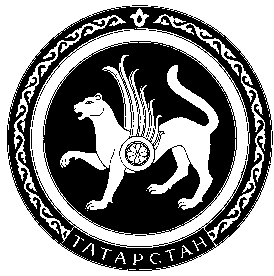 11 июня 2020 г.№ 101/762ПредседательЦентральной избирательной комиссииРеспублики ТатарстанА.С. КондратьевСекретарьЦентральной избирательной комиссииРеспублики ТатарстанН.П. Борисова           (дата)                 (должность)(подпись)(инициалы, фамилия)“”20г.(место проведения)(дата проведения)(дата проведения)(дата проведения)(дата проведения)(дата проведения)(дата проведения)(дата проведения)час.мин.(время проведения)(время проведения)(время проведения)(время проведения)Число делегатов (участников).(съезда политической партии) либо конференции (общего собрания) регионального отделения политической партии, либо заседания иного органа политической партии, структурного подразделения политической партии(съезда политической партии) либо конференции (общего собрания) регионального отделения политической партии, либо заседания иного органа политической партии, структурного подразделения политической партиина.(съезде политической партии) либо конференции (общем собрании) регионального отделения политической партии, либо заседании иного органа политической партии, структурного подразделения политической партии(съезде политической партии) либо конференции (общем собрании) регионального отделения политической партии, либо заседании иного органа политической партии, структурного подразделения политической партииЧисло делегатов съезда политической партии либо делегатов (участников) конференции (общего собрания) регионального отделения политической партии, либо заседания иного органа политической партии, структурного подразделения политической партии, необходимое для принятия решения в соответствии с уставом политической партии.Количество региональных отделений политической партии, делегаты от которых принимают участие в работе съезда политической партии.Результаты голосования: “За” –чел., “Против” –чел.Результаты голосования: “За” –чел., “Против” –чел.Председатель(подпись)(инициалы, фамилия)Секретарь(подпись)(инициалы, фамилия)Приложениек протоколу съезда (конференции, общего собрания …) избирательного объединения                     (наименование избирательного объединения)  от «_____» ______________ 20__ года             (число)                      (месяц)(наименование избирательного объединения)дата рождения - года, место рождения - (число)(месяц)(год)вид документавид документа(паспорт или документ, заменяющий паспорт гражданина)(паспорт или документ, заменяющий паспорт гражданина)(паспорт или документ, заменяющий паспорт гражданина)(паспорт или документ, заменяющий паспорт гражданина)(паспорт или документ, заменяющий паспорт гражданина)(паспорт или документ, заменяющий паспорт гражданина)данные документа, удостоверяющего личностьданные документа, удостоверяющего личностьданные документа, удостоверяющего личность(серия, номер паспорта(серия, номер паспорта(серия, номер паспортавыданили документа, заменяющего паспорт гражданина Российской Федерации)или документа, заменяющего паспорт гражданина Российской Федерации)или документа, заменяющего паспорт гражданина Российской Федерации)или документа, заменяющего паспорт гражданина Российской Федерации)или документа, заменяющего паспорт гражданина Российской Федерации)(дата выдачи,образование,(сведения о профессиональном образовании (при наличии) с указанием организации, осуществляющей образовательную деятельность, года ее окончания и реквизитов документа об образовании и о квалификации)(должность)(подпись)(инициалы, фамилия)(дата)            (должность)(подпись)(инициалы, фамилия)дата рождениягода, в том, что он (она) является(число)(месяц)(год)(должность)(подпись)(инициалы, фамилия)Фамилия,
имя,
отчествоСерия и номер паспорта или документа, заменяющего паспорт гражданина, ИНН 2Доходы заДоходы заДоходы заИмущество по состоянию на “Имущество по состоянию на “Имущество по состоянию на “Имущество по состоянию на “Имущество по состоянию на “Имущество по состоянию на “”20года 4года 4года 4Фамилия,
имя,
отчествоСерия и номер паспорта или документа, заменяющего паспорт гражданина, ИНН 2Доходы заДоходы заДоходы заФамилия,
имя,
отчествоСерия и номер паспорта или документа, заменяющего паспорт гражданина, ИНН 2год 3Недвижимое имуществоНедвижимое имуществоНедвижимое имуществоНедвижимое имуществоНедвижимое имуществоНедвижимое имуществоНедвижимое имуществоНедвижимое имуществоТранспортные средстваДенежные средства и драгоценные металлы 7, находящиеся на счетах (во вкладах) в банкахДенежные средства и драгоценные металлы 7, находящиеся на счетах (во вкладах) в банкахДенежные средства и драгоценные металлы 7, находящиеся на счетах (во вкладах) в банкахИное имуществоИное имуществоИное имуществоИное имуществоФамилия,
имя,
отчествоСерия и номер паспорта или документа, заменяющего паспорт гражданина, ИНН 2Недвижимое имуществоНедвижимое имуществоНедвижимое имуществоНедвижимое имуществоНедвижимое имуществоНедвижимое имуществоНедвижимое имуществоНедвижимое имуществоТранспортные средстваДенежные средства и драгоценные металлы 7, находящиеся на счетах (во вкладах) в банкахДенежные средства и драгоценные металлы 7, находящиеся на счетах (во вкладах) в банкахДенежные средства и драгоценные металлы 7, находящиеся на счетах (во вкладах) в банкахЦенные бумагиЦенные бумагиЦенные бумагиИное участие в коммерческих организациях 11Фамилия,
имя,
отчествоСерия и номер паспорта или документа, заменяющего паспорт гражданина, ИНН 2Недвижимое имуществоНедвижимое имуществоНедвижимое имуществоНедвижимое имуществоНедвижимое имуществоНедвижимое имуществоНедвижимое имуществоНедвижимое имуществоТранспортные средстваДенежные средства и драгоценные металлы 7, находящиеся на счетах (во вкладах) в банкахДенежные средства и драгоценные металлы 7, находящиеся на счетах (во вкладах) в банкахДенежные средства и драгоценные металлы 7, находящиеся на счетах (во вкладах) в банкахАкции 9Акции 9Иные ценные бумаги 10Иное участие в коммерческих организациях 11Фамилия,
имя,
отчествоСерия и номер паспорта или документа, заменяющего паспорт гражданина, ИНН 2Источник выплаты дохода,
сумма
(руб.5)Источник выплаты дохода,
сумма
(руб.5)Источник выплаты дохода,
сумма
(руб.5)Земельные участкиЖилые
домаКвартирыДачиГаражиИное недвижимое имуществоИное недвижимое имуществоИное недвижимое имуществоВид 6, марка, модель, год выпускаНаименование и адрес банка, номер счета, остаток на счете
(руб.8)Наименование и адрес банка, номер счета, остаток на счете
(руб.8)Наименование и адрес банка, номер счета, остаток на счете
(руб.8)Наименование организации, ИНН, адрес, количество акций, номинальная стоимость одной акции (руб.)Наименование организации, ИНН, адрес, количество акций, номинальная стоимость одной акции (руб.)Вид ценной бумаги, лицо, выпустившее ценную бумагу, ИНН, адрес, количество ценных бумаг, общая стоимость (руб.)Наименование организации, ИНН, адрес, доля участияФамилия,
имя,
отчествоСерия и номер паспорта или документа, заменяющего паспорт гражданина, ИНН 2Источник выплаты дохода,
сумма
(руб.5)Источник выплаты дохода,
сумма
(руб.5)Источник выплаты дохода,
сумма
(руб.5)Место нахождения (адрес),
общая площадь
(кв. м)Место нахождения (адрес),
общая площадь
(кв. м)Место нахождения (адрес),
общая площадь
(кв. м)Место нахождения (адрес),
общая площадь
(кв. м)Место нахождения (адрес),
общая площадь
(кв. м)Наименование, место нахождения (адрес), общая площадь
(кв. м)Наименование, место нахождения (адрес), общая площадь
(кв. м)Наименование, место нахождения (адрес), общая площадь
(кв. м)Вид 6, марка, модель, год выпускаНаименование и адрес банка, номер счета, остаток на счете
(руб.8)Наименование и адрес банка, номер счета, остаток на счете
(руб.8)Наименование и адрес банка, номер счета, остаток на счете
(руб.8)Наименование организации, ИНН, адрес, количество акций, номинальная стоимость одной акции (руб.)Наименование организации, ИНН, адрес, количество акций, номинальная стоимость одной акции (руб.)Вид ценной бумаги, лицо, выпустившее ценную бумагу, ИНН, адрес, количество ценных бумаг, общая стоимость (руб.)Наименование организации, ИНН, адрес, доля участия“”г.(подпись кандидата)Приложениек протоколу съезда (конференции, общего собрания …)(наименование избирательного объединения)  от «_____» ______________ 20__ года             (число)                      (месяц)(дата)      (должность)(подпись)(инициалы, фамилия)1. Сведения «» следует заменить на «»,дополнить «».».____________________ (подпись)____________________ (подпись)________________________(инициалы, фамилия)________________________(инициалы, фамилия)Номер папкиКоличество листовЗаявленное количество подписей избирателейИТОГОО реквизитах специального избирательного счета в филиале ПАО «Сбербанк России»“”20года открыт специальный избирательный счетУполномоченный представитель по финансовым вопросам избирательного объединенияМ.П.(фамилия, инициалы, подпись, дата)(дата)                    (подпись)(инициалы, фамилия)“”20г.(место проведения)(дата проведения)(дата проведения)(дата проведения)(дата проведения)(дата проведения)(дата проведения)(дата проведения)час.мин.(время проведения)(время проведения)(время проведения)(время проведения)Число делегатов (участников).(съезда политической партии) либо конференции (общего собрания) регионального отделения политической партии, либо заседания иного органа политической партии, структурного подразделения политической партии(съезда политической партии) либо конференции (общего собрания) регионального отделения политической партии, либо заседания иного органа политической партии, структурного подразделения политической партиина.(съезде политической партии) либо конференции (общем собрании) регионального отделения политической партии, либо заседании иного органа политической партии, структурного подразделения политической партии(съезде политической партии) либо конференции (общем собрании) регионального отделения политической партии, либо заседании иного органа политической партии, структурного подразделения политической партииЧисло делегатов съезда политической партии либо делегатов (участников) конференции (общего собрания) регионального отделения политической партии, либо заседания иного органа политической партии, структурного подразделения политической партии, необходимое для принятия решения в соответствии с уставом политической партии.Количество региональных отделений политической партии, делегаты от которых принимают участие в работе съезда политической партии.Результаты голосования: “За” –чел., “Против” –чел.Результаты голосования: “За” –чел., “Против” –чел.Председатель(подпись)(инициалы, фамилия)Секретарь(подпись)(инициалы, фамилия)(дата)(подпись)(инициалы, фамилия)1. Сведения «» следует заменить на «»,дополнить «».».____________________ (подпись)____________________ (подпись)________________________(инициалы, фамилия)________________________(инициалы, фамилия)1. Сведения «» следует заменить на «»,дополнить «».          (дата)      (должность)(подпись)(инициалы, фамилия)Номер папкиКоличество листов Заявленное количество подписей избирателейИТОГОКандидат             (подпись)                (инициалы, фамилия)«»20года открыт специальный избирательный счетКандидат(фамилия, инициалы, подпись, дата)(подпись)(фамилия, инициалы)«»20г.(подпись)(фамилия, инициалы)«»20г.Я, _______________________________________________________________(фамилия, имя, отчество)(дата)(подпись)(инициалы, фамилия)